  網站流量分析自己來 GA基礎輕鬆學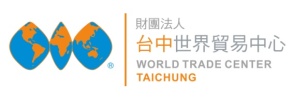 ＊課程目標1.了解Google Analytics觀念及網站分析目的2.GA重要名詞解釋3.GA申請及基本設定4.基礎報表介紹及判讀＊課程大綱1.為甚麼網站需要分析? GA如何協助網站分析 2.如何申請及設定GA3.GA重要名詞介紹4.GA基礎報表介紹＊師資介紹：龔立豪 老師現任：明台產物保險 數位行銷推進部/行銷企劃推進組組長學歷：文化大學企業管理學系經歷：台灣人壽數位金融部襄理、新光人壽數位行銷課證照或得獎：GAIQ(Google Analytics認證)    ＊開課日期：  第1梯次：108年3月29日(週五) 09:30-16:30共6小時  第2梯次：108年6月28日(週五) 09:30-16:30共6小時  第3梯次：108年9月27日(週五) 09:30-16:30共6小時  第4梯次：108年11月8日(週五) 09:30-16:30共6小時＊上課地點：台中世貿中心會議室 (台中市西屯區天保街60號)＊報名資格：1.從事網路行銷，希望業績有所成長的人。2.企業經營者，希望開發新客群，卻不知道如何開始的人。3.想創業開發新客戶的創業者。4. 對本課程有興趣者。＊課程收費： 每人新台幣3,000元整。＊繳費方式：  (1)即期支票：抬頭：財團法人台中世界貿易中心              (郵寄至：台中市40766西屯區天保街60號 人才培訓組) 。
              (2)郵局劃撥：帳號21190461（抬頭：財團法人台中世界貿易中心）。               (3)ATM轉帳：銀行代號：103 銀行：台灣新光商業銀行-永安分行,帳號：0949-10-000788-7
              (4)現金：報名後至本中心地下室B1培訓組辦公室繳交。  ※以上(2)(3)項繳款後請來電告知或將收據聯寫上「課程名稱、姓名」回傳，以利查核。＊諮詢專線: 04-23582271 ext 1056裴小姐  傳真至04-23589172-------------------------------------請沿虛線剪下-------------------------------------台中世界貿易中心網站：https://www.wtctxg.org.tw(開放線上報名)         開立發票　□個人　□公司班別：網站流量分析自己來 GA基礎輕鬆學班別：網站流量分析自己來 GA基礎輕鬆學報名梯次：第_______梯次報名梯次：第_______梯次公司名稱：公司名稱：統一編號：統一編號：電話(日)：傳真：聯絡地址：聯絡地址：姓名：職稱：最高學歷：手機：E-mail:E-mail:E-mail:E-mail: